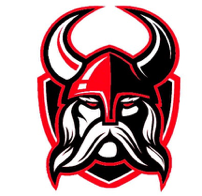 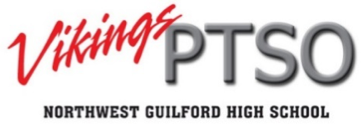 NWHS PTSO Scholarship Application 2021-2022 Graduating seniors who plan to attend either a two-year Community/Technical College, a four-year College/University or plan to continue education with other avenues are invited to complete the application for one of three (3) $1,000 PTSO Scholarships!  In order to be eligible, students must have a weighted GPA of 3.0 and have been a member of the NWHS PTSO as of December 20, 2021.  Other criteria will include participation in extra-curricular and community activities.  Students will be asked to write an essay of 500 words or less explaining how they demonstrate the ideals of the PTSO: service and volunteerism at school and in the community.  The deadline for submissions is April 15, 2022.  Late submissions will not be accepted ​Winners will be chosen by the Oak Ridge Kiwanis club.  They will not have any of the students’ personal information.   All information will remain confidential and will be used only for consideration of this award.Applications are online and available only on the NWHS PTSO website.  Applications must be submitted in writing.  Please place the application and essay in an envelope marked PTSO Scholarship, c/o Michelle Gee, and turn in to the front office.  Late Submissions will not be accepted. ​The winners will be announced at Senior Awards in May 2022.NWHS PTSO Scholarship Application 2021-2022 Applicants must submit the following items to Michelle Gee (vp@nwhsptso.org,) at the front office by April 15, 2022 in order to be considered✦ Complete application form
✦ Typed essay of 500 words or less explaining how you demonstrate the ideals of the    PTSO, “Contribution and volunteerism at school and in the community.” in your life and through your actionName:Address:												Phone number:			_Email address:						Are you a member of the NWHS PTSO as of December 20, 2021?Have you or your family been a member of the NWHS PTSO in previous years?Current GPA?  (a weighted GPA of 3.0 or higher is required to be eligible for this PTSO scholarship award). Please attach your official and unofficial transcriptWhat NWHS club, team or activities do you regularly participate in?  Please attach a printout of your volunteer hours.What are your plans for postsecondary education or training?  Please provide the institution’s name, address of the registrar and payment identifier (if applicable)What volunteer activities outside of NWHS do you participate in?  (include frequency, approximately how many hours monthly and what are your volunteer duties). How has the non-profit benefitted from your service?Please provide a reference letter from the non-profit that has benefitted from your service.